РЕСПУБЛИКА  КРЫМНИЖНЕГОРСКИЙ  РАЙОНАДМИНИСТРАЦИЯ НОВОГРИГОРЬЕВСКОГО СЕЛЬСКОГО ПОСЕЛЕНИЯ НИЖНЕГОРСКОГО РАЙОНАРЕСПУБЛИКИ КРЫМПОСТАНОВЛЕНИЕО перечне должностей муниципальной службы,на которые распространяются ограничения, предусмотренные ст.12 Федерального закона «О противодействии коррупции»          В соответствии с Федеральным законом от 25.12.2008г. №273-ФЗ «О противодействии коррупции» (с последующими изменениями и дополнениями), Указом Президента Российской Федерации от 18.05.2009г. №557 «Об утверждении перечня должностей федеральной государственной службы, при назначении на которые граждане и при замещении которых федеральные государственные служащие обязаны представлять сведения о своих доходах, об имуществе и обязательствах имущественного характера, а также сведения о доходах, об имуществе и обязательствах имущественного характера своих супруги (супруга) и несовершеннолетних детей», Указом Президента Российской Федерации от 21 июля 2010г. №925 «О мерах по реализации отдельных положений Федерального закона «О противодействии коррупции», а также Законом Республики Крым  №36 –ЗРК от 22.07.2014г.  «О противодействии коррупции в Республике Крым»:1.Утвердить Перечень должностей муниципальной службы,                                                             на которые распространяются ограничения, предусмотренные ст.12 Федерального закона   «О противодействии коррупции» (Приложение №1).2.  Настоящее постановление вступает в силу с 01 января 2015 года.3.  Данное постановление  довести до сведения всех заинтересованных лиц.4. Контроль за исполнением данного постановления оставляю за собой.   Председатель Новогригорьевского     сельского совета –  глава администрации     Новогригорьевского сельского поселения 	А.Данилин Приложение №1к постановлению                                                                                                           от 31.12.2014г.№ 10Перечень должностей муниципальной службы,                                                             на которые распространяются ограничения, предусмотренные ст.12 Федерального закона   «О противодействии коррупции»Должности муниципальной службы, исполнение должностных обязанностей по которым предусматривает:1. Осуществление постоянно, временно или в соответствии со специальными полномочиями функций представителя власти либо организационно-распорядительных или административно-хозяйственных функций;2.    Осуществление контрольных и надзорных мероприятий;3. Подготовку и принятие решений о распределении бюджетных ассигнований, субсидий, межбюджетных трансфертов, а также распределение ограниченного ресурса (квоты, частоты, участки недр и др.);4.    Управление муниципальным имуществом.31 декабря 2014 годас.Новогригорьевка №10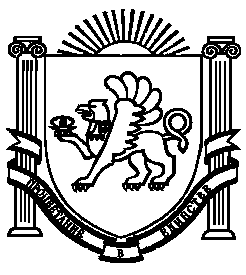 